ПРАВИТЕЛЬСТВО РЕСПУБЛИКИ ТЫВА
ПОСТАНОВЛЕНИЕТЫВА РЕСПУБЛИКАНЫӉ ЧАЗАА
ДОКТААЛот 6 июля 2023 г. № 480г.КызылО внесении изменений в план мероприятий («дорожную карту») по предоставлению адресной социальной помощи в рамках реализации проекта «Социальный уголь»В соответствии с Конституционным законом Республики Тыва от 31 декабря 2003 г. № 95 ВХ-I «О Правительстве Республики Тыва» Правительство Республики Тыва ПОСТАНОВЛЯЕТ:1. Внести в план мероприятий («дорожную карту») по предоставлению адресной социальной помощи в рамках реализации проекта «Социальный уголь», утвержденный постановлением Правительства Республики Тыва от 23 марта 2020 г.                    № 105 «Об оказании адресной социальной помощи в рамках реализации проекта «Социальный уголь» и о признании утратившими силу отдельных постановлений Правительства Республики Тыва» следующие изменения:1) в пункте 6 слово «апрель» заменить словом «май»; 2) в пункте 7 слово «апрель» заменить словом «июнь»;3) в пункте 8 слово «апрель» заменить словом «июнь».2. Разместить настоящее постановление на «Официальном интернет-портале правовой информации» (www.pravo.gov.ru) и официальном сайте Республики Тыва в информационно-телекоммуникационной сети «Интернет».Глава Республики Тыва                                                                                     В. Ховалыг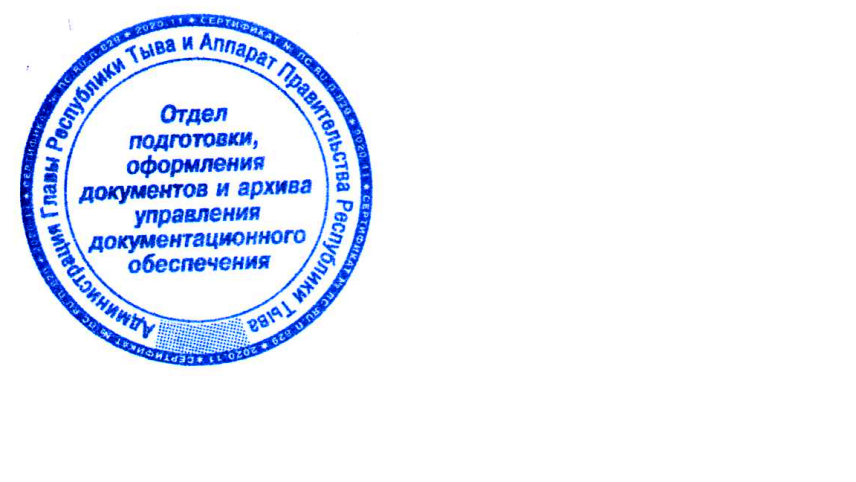 